Code # New Course Proposal Form Undergraduate Curriculum Council - Print 1 copy for signatures and save 1 electronic copy. Graduate Council - Print 1 copy for signatures and send 1 electronic copy to pheath@astate.edu1. Contact Person (Name, Email Address, Phone Number)2. Proposed Starting Term and Bulletin Year3. Proposed Course Prefix and Number (Confirm that number chosen has not been used before. For variable credit courses, indicate variable range. Proposed number for experimental course is 9. )4. Course Title – if title is more than 30 characters (including spaces), provide short title to be used on transcripts.  Title cannot have any symbols (e.g. slash, colon, semi-colon, apostrophe, dash, and parenthesis).  Please indicate if this course will have variable titles (e.g. independent study, thesis, special topics).5. Brief course description (40 words or fewer) as it should appear in the bulletin.6. Prerequisites and major restrictions.  (Indicate all prerequisites. If this course is restricted to a specific major, which major. If a student does not have the prerequisites or does not have the appropriate major, the student will not be allowed to register).Are there any prerequisites?   If yes, which ones?  Why or why not? Is this course restricted to a specific major?  If yes, which major?	 7. Course frequency (e.g. Fall, Spring, Summer).    Not applicable to Graduate courses.8. Will this course be lecture only, lab only, lecture and lab, activity, dissertation, experiential learning, independent study, internship, performance, practicum, recitation, seminar, special problems, special topics, studio, student exchange, occupational learning credit, or course for fee purpose only (e.g. an exam)?  Please choose one.9. What is the grade type (i.e. standard letter, credit/no credit, pass/fail, no grade, developmental)?10. Is this course dual listed (undergraduate/graduate)? 11. Is this course cross listed?  (If it is, all course entries must be identical including course descriptions.  It is important to check the course description of an existing course when adding a new cross listed course.)If yes, please list the prefix and course number of cross listed course.Are these courses offered for equivalent credit? Please explain.   12. Is this course in support of a new program?   a.    If yes, what program? 13. Does this course replace a course being deleted?   a.    If yes, what course?14. Will this course be equivalent to a deleted course?   a.    If yes, which course?15. Has it been confirmed that this course number is available for use? 16. Does this course affect another program? If yes, provide contact information from the Dean, Department Head, and/or Program Director whose area this affects.Course Details17. Outline (The course outline should be topical by weeks and should be sufficient in detail to allow for judgment of the content of the course.)18. Special features (e.g. labs, exhibits, site visitations, etc.)19. Department staffing and classroom/lab resources Will this require additional faculty, supplies, etc.?20. Does this course require course fees? Course Justification21. Justification for course being included in program. Must include:	a. Academic rationale and goals for the course (skills or level of knowledge students can be expected to attain)b. How does the course fit with the mission established by the department for the curriculum?  If course is mandated by an accrediting or certifying agency, include the directive.Furthermore, the CD program learning outcomes are the same for the undergrad and graduate programs.  Opportunities to learn cultural competence are available at the graduate level as seen by the attached survey (see appendix A), “Pilot Data for CNHP Entry Cultural Competence Survey 11.3.2015.”  We surveyed our graduate students and then realized that our undergraduate students should be surveyed too. Our intent is to provide an educational foundation to become competent healthcare providers with a solid cultural awareness foundation BEFORE they are admitted to a graduate program that requires a minimum of 400 hours of supervised clinical practicum with clients representing the spectrum of cultural differences. So the undergrad CD course will be one of the strategies we use to increase our undergrad students’ knowledge and skills before they get to grad school or become employed as a speech – pathology assistant.c. Student population served. d. Rationale for the level of the course (lower, upper, or graduate).AssessmentUniversity Outcomes22. Please indicate the university-level student learning outcomes for which this new course will contribute. Check all that apply.Relationship with Current Program-Level Assessment Process23.  What is/are the intended program-level learning outcome/s for students enrolled in this course?  Where will this course fit into an already existing program assessment process? 24. Considering the indicated program-level learning outcome/s (from question #23), please fill out the following table to show how and where this course fits into the program’s continuous improvement assessment process. For further assistance, please see the ‘Expanded Instructions’ document available on the UCC - Forms website for guidance, or contact the Office of Assessment at 870-972-2989. 	(Repeat if this new course will support additional program-level outcomes) Course-Level Outcomes25. What are the course-level outcomes for students enrolled in this course and the assessment measures and benchmarks for student-learning success? (Repeat if needed for additional outcomes)Bulletin ChangesCNHP Multicultural Ad Hoc CommitteeSummary Statistics for the Entry-Level Cultural Competence SurveyNovember 3, 2015Summary: A total of 10 CNHP academic programs participated in this entry-level survey. The participating programs and the number of students attempting the survey are included in the following list:A-State Nursing – Jonesboro Campus –	55 studentsA-State Nursing – Mountain Home     -	26 studentsA-State Nursing – West Memphis       - 	21 studentsA-State Nursing – Beebe Campus       -    38 studentsSocial Work – MSW program	- 	22 studentsSocial Work – BSW program	- 	36 studentsPhysical Therapy Assistant program -	26 studentsPhysical Therapy Doctoral program -      30 studentsRad Sciences Bachelor of Science - 	  6 studentsNutrition Science -			  9 studentsClinical Laboratory Science - 		19 studentsCommunication Disorders – Graduate -	23 students			TOTAL =           311 RespondentsNot all respondents completed every item on the survey. As a result, some percentage scores were calculated by dividing the number of responses in a specific category by the total number of respondents in that category, which often did not equal 311. The percentages for each response category on the survey for all programs are presented on the survey instrument displayed on the following pages. Also, mean scores representing the group’s current cultural competency and cultural competency prior to attending A-State are reported on the survey as well as data regarding the respondents’ gender and ethnicity.Appendix A: CNHP Entry Cultural Competence SurveyValues and AttitudesCultural awareness is a step toward cultural competence.  It is the self-examination and in-depth exploration of one’s own cultural and professional background. This process involves the recognition of one’s biases, prejudices, and assumptions about individuals who are different from yourself. As you take this evaluation, be aware that cultural diversity is more than differences in race. It can include all of the following:	Gender/Transgender				Religion or belief systems	Ethnicity					Geographical location of “home”	Language skills including dialect		Level of education	Age						Occupation/class	Socioeconomic statusOn a scale of 1 to 10 please rate your opinion of your cultural competency level now.         1         2        3        4       5        6        7        8         9        10    2398/308 = 7.85 mean score	(NR = 3)Using the following scale, please estimate your level of cultural competence prior to coming to A State and your current cultural competence level:	Prior to A AstateNo cultural competence					Minor cultural competence		970/296 = 3.18 = mean score        	(NR = 15)		Modest cultural competence				Good cultural competenceVery culturally competentPlease answer the following about yourself:	Age ______________					Males =   44	    44/307 = 14.33%		(NR = 4)	Gender____________		Females = 263	 263/307 = 85.67%	Race_Caucasion = 195  (72.22%)    African American = 64  (23.70%)   Other = 12 (4.44%)     (NR = 40)	Nationality or Country of Origin____Most listed USA; 1 listed Philipines; 1 listed Mexico; 1 listed African -		America; 1 listed El Salvador; 1 listed England; 1 listed Jew; and many omitted the answer	Current Major_______________________________________New Course  or     Experimental Course (1-time offering)                   (Check one box)Please complete the following and attach a copy of the bulletin page(s) showing what changes are necessary.   
Department Curriculum Committee ChairCOPE Chair (if applicable) 
Department Chair: General Education Committee Chair (If applicable)                          
College Curriculum Committee ChairUndergraduate Curriculum Council Chair 
College DeanGraduate Curriculum Committee ChairVice Chancellor for Academic Affairs Global Awareness Thinking Critically Information LiteracyProgram-Level Outcome 1 (from question #23)Assessment MeasureAssessment TimetableWho is responsible for assessing and reporting on the results?Outcome 1Identify cultural and linguistic variables that may impact speech-language pathology services to members of specific culturally and linguistically diverse groups. Assessment Procedure CriterionWhich learning activities are responsible for this outcome?Assessment TimetableWho is responsible for assessing and reporting on the results?Outcome 2Examine and explore one’s own culture, and demonstrate understanding of how one’s own biases and belief system may subtly influence the provision of speech-language therapy services.Assessment Procedure CriterionWhich learning activities are responsible for this outcome?Assessment TimetableWho is responsible for assessing and reporting on the results?Outcome 3Contrast communication differences and communication disorders in culturally and linguistically diverse groups.Assessment Procedure CriterionWhich learning activities are responsible for this outcome?Assessment TimetableWho is responsible for assessing and reporting on the results?Outcome 4Describe potential limitations of standardized tests with culturally and linguistically diverse clients, and explain how to use alternative, non-standardized methods for nonbiased assessment.Assessment Procedure CriterionOral presentationWhich learning activities are responsible for this outcome?Assessment TimetableWho is responsible for assessing and reporting on the results?Outcome 5List and describe appropriate treatment techniques for clinically and linguistically diverse children and adults with speech--language disorders. Assessment Procedure CriterionWhich learning activities are responsible for this outcome?Assessment TimetableWho is responsible for assessing and reporting on the results?Instructions Please visit http://www.astate.edu/a/registrar/students/bulletins/index.dot and select the most recent version of the bulletin. Copy and paste all bulletin pages this proposal affects below. Follow the following guidelines for indicating necessary changes. *Please note: Courses are often listed in multiple sections of the bulletin. To ensure that all affected sections have been located, please search the bulletin (ctrl+F) for the appropriate courses before submission of this form. - Deleted courses/credit hours should be marked with a red strike-through (red strikethrough)- New credit hours and text changes should be listed in blue using enlarged font (blue using enlarged font). - Any new courses should be listed in blue bold italics using enlarged font (blue bold italics using enlarged font)You can easily apply any of these changes by selecting the example text in the instructions above, double-clicking the ‘format painter’ icon   , and selecting the text you would like to apply the change to. 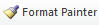 Please visit https://youtu.be/yjdL2n4lZm4 for more detailed instructions.Individual AssessmentAlmost AlwaysOftenSometimesAlmost Never1.   I avoid imposing values that may conflict or be                               inconsistent with those of cultures or ethnic groups other than my own.139  44.98%83    26.86%69   22.33%18  5.83 %      (NR  2)2.   I screen books, movies and other media resources for negative cultural, ethnic or racial stereotypes before sharing them with individuals and families served by program.70   22.51 %83  26.69%85  27.33 %73  23.47 %3.   I intervene in an appropriate manner when I observe other staff or clients within my program engaging in behaviors that show cultural insensitivity, racial biases and prejudice.104  33.77%90   29.33%87   28.25%27   8.77%     (NR  3)4.   I understand and accept that family is defined differently by different  cultures .255  83.33%45 1  4.71%6    1.96%0  (NR 5)5.   I accept and respect that male-female roles may vary significantly among different cultures and ethnic groups (e.g., who makes major decisions for the family).230  73.95%60  19.29%19  6.11%2    0.64%6.  I understand that age and life-cycle factors must be considered in interactions with individuals and families (e.g. high value placed on the decision of elders, the role of eldest male or female in families.)232  74.60%64  20.58%14  4.50%1    0.32%7.  Even though my professional or moral viewpoints may differ, I accept individuals and families as the ultimate decision makers for services and supports impacting their lives.254   81.94 %48   15.48 %8   2.58%0  (NR  1)8.  I recognize that the meaning or value of medical treatment and health education may vary greatly among cultures.240  77.17 %62   19.94%9  2.89 %09.  I reflect on and examine my own cultural background, biases and prejudices related to race, culture, and sexual orientation that may influence my behaviors.162   52.26%108    34.84%29  9.35 %11  3.55%   (NR 1)10.  I am flexible, adaptive, and will initiate changes, which will better serve clients, families, and other program participants from diverse cultures.227    72.99%72    23.25% 12  3.86%011.  I accept that religion and other beliefs may influence how individuals and families respond to illnesses, disease and death.259    84.08%44   14.29%3    0.97%2    0.65%(NR  3)12.  I understand that the perception of health, wellness and preventive health services have different meanings to different cultural or ethnic groups.246    79.87%53    17.21%8     2.60%1  0.32%  (NR  3)13. I understand that grief and bereavement are influenced by culture.250    80.39%48   15.43%9    2.89%4   1.29%14.  I am aware of the socioeconomic and environmental risk factors that that contribute to the major health problems of culturally, ethnically and racially diverse populations served by my program or agency.214    69.26%79   25.5715  4.85%1   0.32%(NR  2)15.  When interacting with individuals and families who have limited English proficiency, I always keep in mind that  limitation in English proficiency are in no way a reflection of their level of intellectual functioning.244    79.96%47   15.21%15   4.85%3   0.97%     (NR 2)